Hinduism WebquestInstructions:  Visit the following web-site in order to answer questions about Hinduism, one of the major religions throughout the world.  http://resources.woodlands-junior.kent.sch.uk/homework/religion/hinduism.htm How many followers are there of Hinduism worldwide?___________________________________________________Place of Origin:_______________________________________Sacred Text:_________________________________________Sacred Building:______________________________________Holy place of Hinduism:_________________________________________________________________Who is the founder of Hinduism?__________________________________________________________________________________Name and draw the main symbol of Hinduism:Name:______________________Hindus believe in reincarnation.  What is reincarnation? ___________________________________________________________________________________________________________________________________________________________________________________________What is moksha?________________________________________________________________________________________________Name and describe the four main goals of a Hindu’s life:	1. _____________________________________________________________________________________________________2. _____________________________________________________________________________________________________3. _____________________________________________________________________________________________________4. _____________________________________________________________________________________________________Name the four paths that Hindus may use to achieve Moksha:____________________________________________________________________________________________________________________________________________________________Hindus only believe in one god, _______________________________________.Name and describe the three most important Hindu gods (each is a form of Brahman):______________________________________________________________________________________________________________________________________________________________________________________________________________________________________________________________________________________________________Name the three basic practices of all Hindus:__________________________________________________________________________________________________________________________________________________________________________________________Describe what a caste system is:_____________________________________________________________________________________________________________________________________________________________________________________________________________Buddhism WebQuestInstructions:  Visit the following web-site in order to answer questions about Buddhism, one of the major religions throughout the world.  http://resources.woodlands-junior.kent.sch.uk/homework/religion/buddhism.htm How many followers are there of Buddhism worldwide?___________________________________________________Place of Origin:_______________________________________Founder:____________________________________________Sacred Text:_________________________________________Name the major Buddhist festival:___________________________________________Describe the story of how Siddharta Gautama became the Buddha (begin with where/when he was born, end with him searching for an answer to why suffering exists in the world): __________________________________________________________________________________________________________________________________________________________________________________________________________________________________________________________________________________________________________________________________________________________________________________________________________________________________________________________________________________________________________Draw and name the three main Buddhist symbols:Name:____________________		     Name:____________________		         Name:_______________________Name the two places where Buddhists worship: __________________________ and __________________________________What is Nirvana?________________________________________________________________________________________________Buddhists believe that they can achieve enlightenment by following the Four Noble Truths and the Eightfold path.  Name the Four Noble Truths:	1. _____________________________________________________________________________________________________	2. _____________________________________________________________________________________________________	3. _____________________________________________________________________________________________________	4. _____________________________________________________________________________________________________Name the components of the Eightfold Path: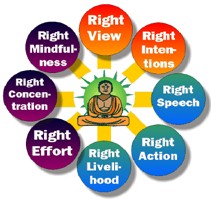 _____________________________________________ ____________________________________________________________________________________________________________________________________________________________________________________________________________________________________________________________________________________________________________________